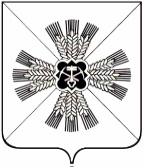 КЕМЕРОВСКАЯ ОБЛАСТЬАДМИНИСТРАЦИЯ ПРОМЫШЛЕННОВСКОГО МУНИЦИПАЛЬНОГО ОКРУГАПОСТАНОВЛЕНИЕот «   11  »    марта 2020      №   473-П   1пгт. ПромышленнаяО внесении изменений в постановление администрации Промышленновского муниципального района от 16.02.2012 № 214-П «О создании комиссии по противодействию экстремизму в Промышленновском районе» (в редакции постановлений от 21.10.2013 № 1846-П, от 16.03.2015 № 447-П, от 25.07.2017 № 852-П, от 21.08.2017               № 916-П, от 20.03.2019 № 372-П)В соответствии с Законом Кемеровской области – Кузбасса                             от 05.08.2019 № 68 - ОЗ «О преобразовании муниципальных образований», кадровыми изменениями: 1. Внести следующие изменения в постановление администрации Промышленновского муниципального района от 16.02.2012 № 214-П                     «О создании комиссии по противодействию экстремизму в Промышленновском районе» (в редакции постановлений от 21.10.2013                    № 1846-П, от 16.03.2015 № 447-П, от 25.07.2017 № 852-П, от 21.08.2017               № 916-П, от 20.03.2019 № 372-П): 1.1. По тексту постановления слово «район» заменить словом «округ»;1.2. Состав комиссии по противодействию экстремизму в Промышленновском районе утвердить в редакции согласно приложению к данному постановлению.3.	Постановление подлежит обнародованию на официальном сайте администрации Промышленновского муниципального округа в сети Интернет.4.	Контроль за исполнением настоящего постановления возложить на первого заместителя главы Промышленновского муниципального округа                          В.Е. Сереброва.5.	 Постановление вступает в силу со дня подписания.Исп. А.В. НеделенкоТел. 72005                                                              ПРИЛОЖЕНИЕ                                                              к постановлению                                                               администрации Промышленновского                                                              муниципального округа                                                             от  __11.03.2020__ № __473-П__СОСТАВкомиссии по противодействию экстремизму в Промышленновском округе                 Первый заместитель главыПромышленновского муниципального округа                     В.Е. Серебров ГлаваПромышленновского муниципального округаД.П. ИльинПредседатель комиссииПредседатель комиссииСеребров Виктор Ефремович- первый заместитель главы Промышленновского муниципального округаЗаместитель председателяЗаместитель председателяБелоконь Дмитрий Алексеевич- начальник Отдела МВД России по Промышленновскому району(по согласованию)Секретарь комиссииСекретарь комиссииДзалбо Константин Валерьевич- начальник отдела ГО, ЧС и мобилизационной подготовки администрации Промышленновского муниципального округаЧлены комиссииЧлены комиссииФедарюк Сергей Анатольевич- заместитель главы Промышленновского муниципального округаМясоедова Анна Алексеевна- заместитель главы Промышленновского муниципального округа  — начальник Управления культуры, молодежной политики, спорта и туризма администрации Промышленновского муниципального округаСавченко Марина Алексеевна - начальник ЛПП на станции Промышленная ЛО МВД России на ст. Белово (по согласованию)Ременюк Виталий Анатольевич- руководитель Следственного отделапо Промышленновскому району Следственного управления Следственного комитета Российской Федерации по Кемеровской области (по согласованию)Семкина Наталья Николаевна- начальник уголовно-исполнительной инспекции № 34 ФКУ УИИ ГУФСИН России  по Кемеровской области в Промышленновском районе (по согласованию)Мясоедова Татьяна Васильевна- начальник Управления образования администрации Промышленновского муниципального округа- начальник Управления образования администрации Промышленновского муниципального округаКоровина Оксана Викторовна- начальник Управления социальной защиты населения администрации Промышленновского муниципального округа- начальник Управления социальной защиты населения администрации Промышленновского муниципального округаЗарубин Артем Анатольевич- начальник Управления по жизнеобеспечению и строительству администрации Промышленновского муниципального округа- начальник Управления по жизнеобеспечению и строительству администрации Промышленновского муниципального округа